105.4.20-國立嘉義大學徵聘教師專題演講首先由王鐘毅教授進行專題演講        王教授主要專業在於使用高壓的方                                    式來滅菌以取代高溫的方式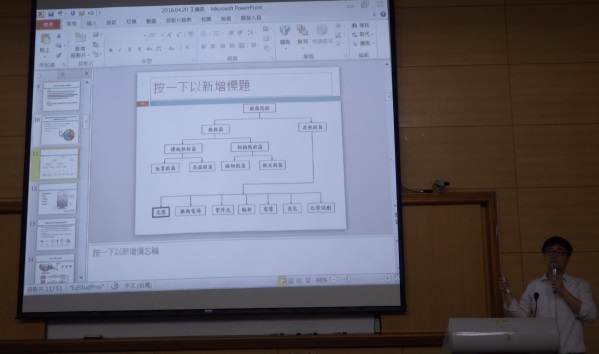 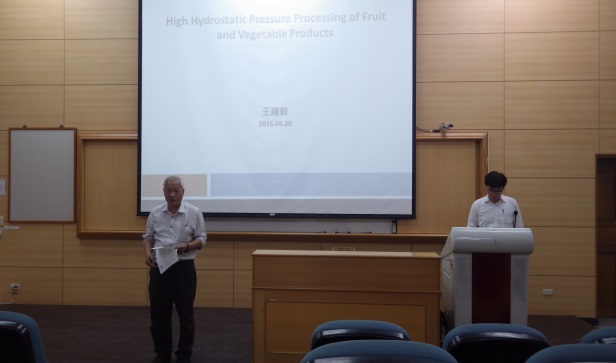 與老師對答的過程                    接著由詹國靖教授進行專題演講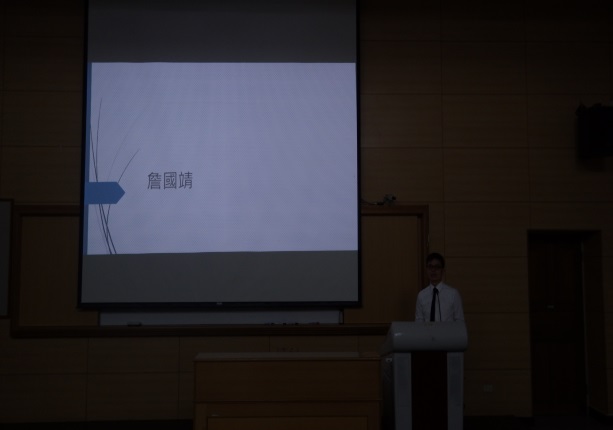 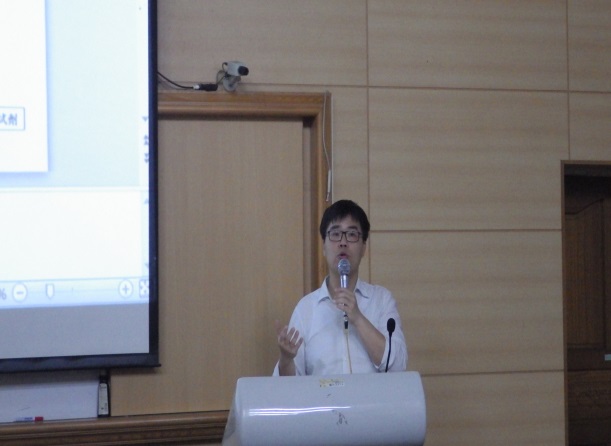 介紹學經歷之外，主要是透過業界的   面相導入在學科上，也介紹許多加工   食品以及後續的行銷層面             最後，與老師之間的問題做討論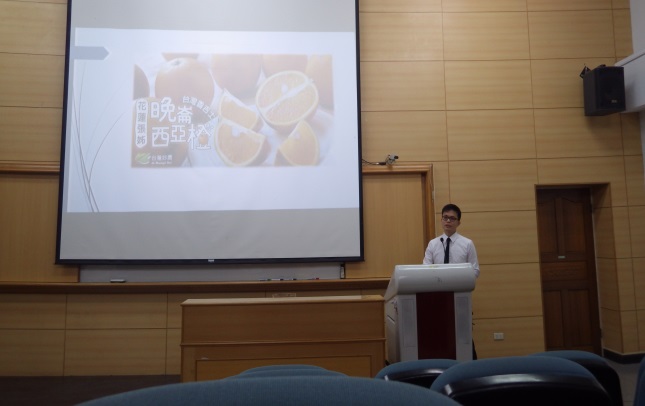 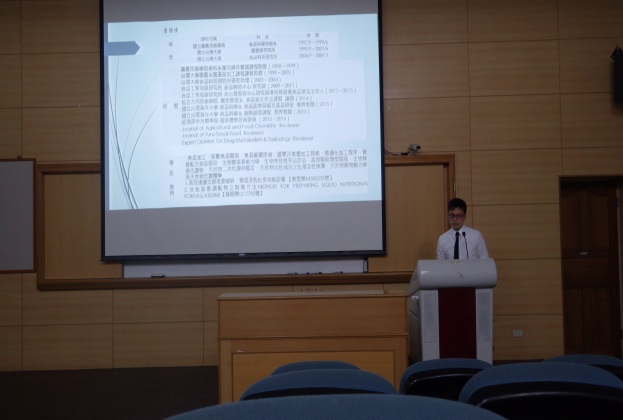 